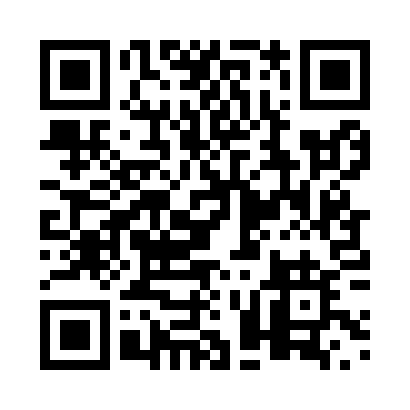 Prayer times for Chemin-Guay, Quebec, CanadaWed 1 May 2024 - Fri 31 May 2024High Latitude Method: Angle Based RulePrayer Calculation Method: Islamic Society of North AmericaAsar Calculation Method: HanafiPrayer times provided by https://www.salahtimes.comDateDayFajrSunriseDhuhrAsrMaghribIsha1Wed4:055:4212:545:568:069:442Thu4:035:4112:545:578:089:463Fri4:015:3912:545:578:099:484Sat3:595:3812:545:588:109:505Sun3:575:3712:545:598:119:526Mon3:545:3512:546:008:139:547Tue3:525:3412:546:008:149:568Wed3:505:3212:536:018:159:589Thu3:485:3112:536:028:179:5910Fri3:475:3012:536:038:1810:0111Sat3:455:2812:536:038:1910:0312Sun3:435:2712:536:048:2010:0513Mon3:415:2612:536:058:2110:0714Tue3:395:2512:536:068:2310:0915Wed3:375:2312:536:068:2410:1116Thu3:355:2212:536:078:2510:1317Fri3:335:2112:536:088:2610:1418Sat3:325:2012:536:088:2710:1619Sun3:305:1912:546:098:2910:1820Mon3:285:1812:546:108:3010:2021Tue3:275:1712:546:108:3110:2222Wed3:255:1612:546:118:3210:2323Thu3:235:1512:546:128:3310:2524Fri3:225:1412:546:128:3410:2725Sat3:205:1312:546:138:3510:2926Sun3:195:1312:546:148:3610:3027Mon3:175:1212:546:148:3710:3228Tue3:165:1112:546:158:3810:3329Wed3:155:1012:556:158:3910:3530Thu3:135:1012:556:168:4010:3731Fri3:125:0912:556:168:4110:38